INSTITUTE OF AERONAUTICAL ENGINEERING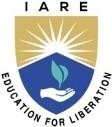 (Autonomous)Dundigal, Hyderabad - 500 043Performance Appraisal Scoring System (PASS) - Ph.D Faculty(APRIL / AUGUST / DECEMBER)Name of the Faculty: _____________________________Emp. ID: __________________________ Designation:____________________________________Department:________________________ Experience at IARE (in Years):________________Month and Year: _______________________General Instructions:Expected Score: PhD faculty with administrative position is 60 / 100 and other PhD faculty is 75/100If space provided in the columns is inadequate, use separate sheet and mark it as annexureFilled in form along with all supporting documents is to be submitted to Dean of policies and Internal Audit.Date:Signature S NoParameterParameterExpected valueExpected valueDetailsDetailsDetailsDetailsDetailsDetailsDetailsDetailsDetailsDetailsDetailsDetails1Research publication titles in refereed and indexed journals (SCI/SCIE/Scopus)(Max. score 20)Research publication titles in refereed and indexed journals (SCI/SCIE/Scopus)(Max. score 20)222Research publication titles in Scopus indexed International Conferences(Max. score 10)Research publication titles in Scopus indexed International Conferences(Max. score 10)223Chapters in books published by National and International Level   publishers, with ISBN/ISSN number (Max. score 5)Chapters in books published by National and International Level   publishers, with ISBN/ISSN number (Max. score 5)114Text/Reference books published by International Publishers, with ISBN/ISSN number(Max. 10 per book for single author)Text/Reference books published by International Publishers, with ISBN/ISSN number(Max. 10 per book for single author)115Citation Index Count (3)Source: Scopus / Google ScholarCitation Index Count (3)Source: Scopus / Google Scholar--Earlier (Till Last month)Earlier (Till Last month)Earlier (Till Last month)Earlier (Till Last month)Earlier (Till Last month)Earlier (Till Last month)At PresentAt PresentAt PresentAt PresentAt PresentAt Present5h – Index(2)Source: Scopus /Google Scholarh – Index(2)Source: Scopus /Google Scholar--Earlier (Till Last month)Earlier (Till Last month)Earlier (Till Last month)Earlier (Till Last month)Earlier (Till Last month)Earlier (Till Last month)At PresentAt PresentAt PresentAt PresentAt PresentAt Present6IPR Activities(Patents / Industrial Designs only)Source: IPO / WPO (Max. score 15)IPR Activities(Patents / Industrial Designs only)Source: IPO / WPO (Max. score 15)1+1+11+1+1Filled (2)Filled (2)Filled (2)Filled (2)Published (5)Published (5)Published (5)Published (5)Published (5)Granted (8)Granted (8)Granted (8)6IPR Activities(Patents / Industrial Designs only)Source: IPO / WPO (Max. score 15)IPR Activities(Patents / Industrial Designs only)Source: IPO / WPO (Max. score 15)1+1+11+1+17Submitted any proposal/s for Funded Research Project(Max. score 10)brief detailsSubmitted any proposal/s for Funded Research Project(Max. score 10)brief details228Submitted proposal/s for Funded Research Scheme(Max. score 5)Submitted proposal/s for Funded Research Scheme(Max. score 5)11(FDP / Workshop / Seminar / Conference / Awareness Programs / Science fair / Brain Storming Sessions etc.)(FDP / Workshop / Seminar / Conference / Awareness Programs / Science fair / Brain Storming Sessions etc.)(FDP / Workshop / Seminar / Conference / Awareness Programs / Science fair / Brain Storming Sessions etc.)(FDP / Workshop / Seminar / Conference / Awareness Programs / Science fair / Brain Storming Sessions etc.)(FDP / Workshop / Seminar / Conference / Awareness Programs / Science fair / Brain Storming Sessions etc.)(FDP / Workshop / Seminar / Conference / Awareness Programs / Science fair / Brain Storming Sessions etc.)(FDP / Workshop / Seminar / Conference / Awareness Programs / Science fair / Brain Storming Sessions etc.)(FDP / Workshop / Seminar / Conference / Awareness Programs / Science fair / Brain Storming Sessions etc.)(FDP / Workshop / Seminar / Conference / Awareness Programs / Science fair / Brain Storming Sessions etc.)(FDP / Workshop / Seminar / Conference / Awareness Programs / Science fair / Brain Storming Sessions etc.)(FDP / Workshop / Seminar / Conference / Awareness Programs / Science fair / Brain Storming Sessions etc.)(FDP / Workshop / Seminar / Conference / Awareness Programs / Science fair / Brain Storming Sessions etc.)9Innovation in Product development - Proposal/submitted to MSME / ASPIRE / HIBI / DSIR / Others (Max. score 10)Innovation in Product development - Proposal/submitted to MSME / ASPIRE / HIBI / DSIR / Others (Max. score 10)1110Consultancy Work undertaken(Max. score 10)brief detailsConsultancy Work undertaken(Max. score 10)brief details11SELF-TARGETThree research project proposals you would like to carry out in the next 3 months11SELF-TARGETThree research project proposals you would like to carry out in the next 3 months11SELF-TARGETThree research project proposals you would like to carry out in the next 3 months11SELF-TARGETThree schemes you would like to carry out in the next 3 months11SELF-TARGETThree schemes you would like to carry out in the next 3 months11SELF-TARGETThree schemes you would like to carry out in the next 3 months11SELF-TARGETThree products you would like to develop in the next 3 months11SELF-TARGETThree products you would like to develop in the next 3 months11SELF-TARGETThree products you would like to develop in the next 3 months12Differentiate yourself from previous month/quarter in research activityDifferentiate yourself from previous month/quarter in research activity13ORCID IDORCID ID14Research Gate IDResearch Gate ID15Academia IDAcademia ID16Rate yourself the satisfaction level of your research work (on a ten-point scale, zero is the lowest & ten is the highest)Rate yourself the satisfaction level of your research work (on a ten-point scale, zero is the lowest & ten is the highest)12234556678891016Justify your ratingJustify your rating